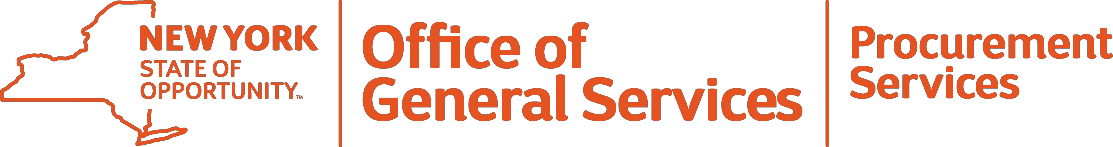 1122 Public Safety Procurement Program Usage Report1122 Public Safety Procurement Program Usage Report1122 Public Safety Procurement Program Usage Report1122 Public Safety Procurement Program Usage Report1122 Public Safety Procurement Program Usage Report1122 Public Safety Procurement Program Usage Report1122 Public Safety Procurement Program Usage Report1122 Public Safety Procurement Program Usage Report1122 Public Safety Procurement Program Usage Report1122 Public Safety Procurement Program Usage ReportDate:Purchasing Agency Name:Purchasing Agency Name:Purchasing Agency Name:Purchasing Agency Name:Purchasing Agency Name:Purchasing Agency Name:Purchasing Agency Name:Purchasing Agency Name:Purchasing Agency Name:Purchasing Agency Name:POC:E-Mail:Phone #:SourceOf SupplyActivity AreaVendor NameRequisition No.Item DescriptionQuantity OrderedRetail Total Cost1122 Total CostTotal Customer SavingsSavings Percentage#DIV/0!#DIV/0!#DIV/0!#DIV/0!#DIV/0!#DIV/0!#DIV/0!#DIV/0!#DIV/0!#DIV/0!#DIV/0!#DIV/0!#DIV/0!#DIV/0!#DIV/0!#DIV/0!#DIV/0!#DIV/0!#DIV/0!#DIV/0!#DIV/0!#DIV/0!#DIV/0!#DIV/0!#DIV/0!#DIV/0!#DIV/0!#DIV/0!#DIV/0!#DIV/0!#DIV/0!#DIV/0!#DIV/0!#DIV/0!#DIV/0!#DIV/0!#DIV/0!#DIV/0!#DIV/0!#DIV/0!#DIV/0!#DIV/0!#DIV/0!#DIV/0!#DIV/0!#DIV/0!#DIV/0!#DIV/0!#DIV/0!#DIV/0!#DIV/0!#DIV/0!#DIV/0!#DIV/0!#DIV/0!#DIV/0!#DIV/0!